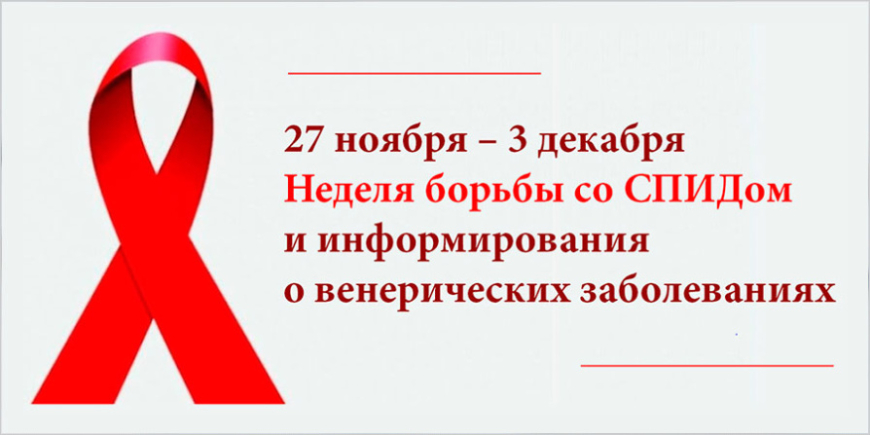 Вирус иммунодефицита человека — ретровирус, вызывающий медленно прогрессирующее заболевание — ВИЧ-инфекцию.Препараты антиретровирусной терапии (АРТ) не могут уничтожить ВИЧ в некоторых резервуарах человеческого организма, но они способны полностью блокировать размножение вируса. Вплоть до того, что его вирусная нагрузка падает до нуля.При вирусной нагрузке, сниженной до стабильно неопределяемого уровня, ВИЧ-положительный человек не может заразить даже своего полового партнёра. И всё же, специалисты рекомендуют людям с ВИЧ использование презервативов при половых контактах.Без лечения средняя продолжительность жизни человека после инфицирования ВИЧ оценивается в 11 лет. Сегодня ВИЧ-инфицированный человек при правильном приёме лекарств может прожить столько же, сколько в среднем живет человек без ВИЧ.В Российской Федерации забота о детях — остаётся одним из самых приоритетных направлений государственной политики. За счёт успехов перинатальной профилактики передачи ВИЧ от матери к ребёнку в последние годы в нашей стране количество новых случаев ВИЧ-инфекции среди детей снижается.Однако до сих пор регистрируются случаи стигмы и дискриминации в отношении ВИЧ-положительных детей и их родителей, сложности адаптации подростков к жизни в социуме несмотря на то, что на сегодняшний день общедоступная АРТ представляет собой эффективный способ подавления активности ВИЧ, и люди, живущие с ВИЧ, перестают быть источником инфекции.Для обеспечения высокого качества жизни ВИЧ-положительных детей, предотвращения случаев поздней диагностики ВИЧ-инфекции, успешного продолжения лечения подростков по взрослой лечебной сети необходимо продолжить работу по искоренению стигмы и дискриминации в отношении ВИЧ как со стороны граждан, так и со стороны медицинских работников.